Programma Mini symposium Privacy in de gezondheidszorg. Hoe voorkomen wij Barbie?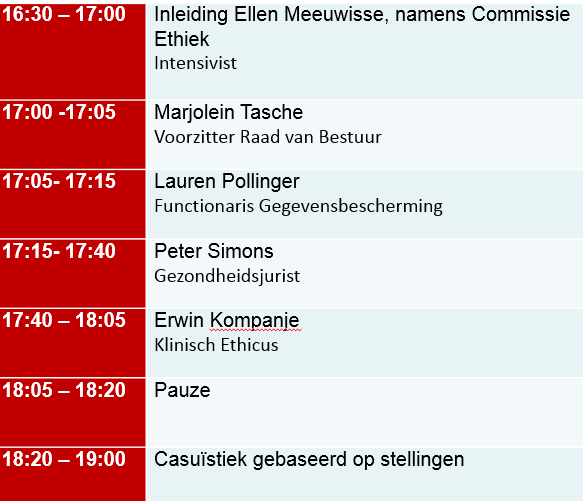 